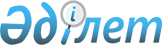 "Бензин, дизель отыны және мазут қауіпсіздігіне қойылатын талаптар" техникалық регламентін бекіту және Қазақстан Республикасы Үкіметінің 2007 жылғы 29 желтоқсандағы № 1372 қаулысына өзгерістер енгізу туралы" Қазақстан Республикасы Үкіметінің 2010 жылғы 1 наурыздағы № 153 қаулысына өзгерістер енгізу туралы
					
			Күшін жойған
			
			
		
					Қазақстан Республикасы Үкіметінің 2011 жылғы 3 қарашадағы № 1288 Қаулысы. Күші жойылды - Қазақстан Республикасы Үкiметiнiң 2012 жылғы 30 шілдедегі № 1004 Қаулысымен      Ескерту. Күші жойылды - ҚР Үкiметiнiң 2012.07.30 № 1004 (2012.12.31 бастап қолданысқа енгізіледі) Қаулысымен.



      Қазақстан Республикасының Үкіметі ҚАУЛЫ ЕТЕДІ:



      1. «Бензин, дизель отыны және мазут қауіпсіздігіне қойылатын талаптар» техникалық регламентін бекіту және Қазақстан Республикасы Үкіметінің 2007 жылғы 29 желтоқсандағы № 1372 қаулысына өзгерістер енгізу туралы» Қазақстан Республикасы Үкіметінің 2010 жылғы 1 наурыздағы № 153 қаулысына (Қазақстан Республикасының ПҮАЖ-ы, 2010 ж., № 20-21, 158-құжат) мынадай өзгерістер енгізілсін:



      көрсетілген қаулымен бекітілген «Бензин, дизель отыны және мазут қауіпсіздігіне қойылатын талаптар» техникалық регламентінде:



      60-тармақтың екінші абзацы мынадай редакцияда жазылсын:



      «2-экологиялық сынып 2010 жылғы 1 қаңтардан бастап;»;



      «Бензин, дизель отыны және мазут қауіпсіздігіне қойылатын талаптар» техникалық регламентіне 1-қосымшада:



      «Бензинінің сипаттамаларына қойылатын талаптар» деген кестеде:



      мына:

      «                                                                »



      деген жол алып тасталсын;



      ескертпе алып тасталсын;



      «Бензин, дизель отыны және мазут қауіпсіздігіне қойылатын талаптар» техникалық регламентіне 2-қосымшада:



      «Дизель отыны сипаттамаларына қойылатын талаптар» деген кестеде:



      мына:

      «                                                                »



      деген жол алып тасталсын;



      ескертпе алып тасталсын.



      2. Осы қаулы қол қойылған күнінен бастап қолданысқа енгізіледі және ресми жариялануға тиіс.      Қазақстан Республикасының

      Премьер-Министрі                           К. Мәсімов
					© 2012. Қазақстан Республикасы Әділет министрлігінің «Қазақстан Республикасының Заңнама және құқықтық ақпарат институты» ШЖҚ РМК
				Жiберу клапандарындағы шөгiндiлер, артық емес (СЕС Ғ-05-А-93)*мг/клапан503030Отын бүрiккiшiнiң тазалығы, артық емес (СЕС (РҒ-023) ТВА)*Өткiзу шығыны, %858585